_________________________________________________________________________________________________________________________________________________________________________________________________________________________________________________________________________________________________________________________________________________________________________________Зачет №4         9 кл.             II  вар.                             *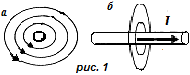 13. Перенесите рис.1 в тетрадь и покажите:                                 рис.2  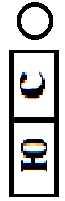 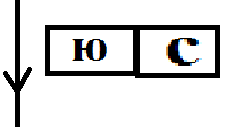     а) направление тока в проводнике (на рис.1 а);                        а)   б)    б) направление линий магнитного поля проводника с током (на рис.1 б).14. Определите направление силы, действующей со стороны магнитного поля 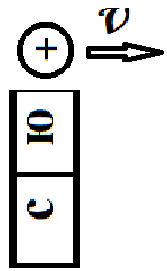         на проводник с током (рис. 2а, 2б).15. Определите направление силы, действующей со стороны магнитного поля        рис.3 а) б)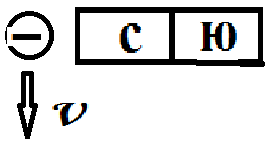         на движущуюся заряженную частицу (рис. 3а, 3б).                        16. Проводник с током длиной 20 см перпендикулярен линиям индукции магнитно поля.     Чему равна магнитная индукция, если при силе тока 4 А на проводник действует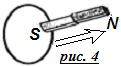      сила 2,4 Н?17. Каков угол преломления луча света при переходе из воздуха в кварц, если угол его     падения равен 52 0?18*. Определите направление индукционного тока в медном кольце (рис.4), если магнит удаляют от кольца.________________________________________________________________________________________________________________________________________________________________________________________________________________________________________________________________________________________________________________________________________________________________________________1) магнитная индукция (+ф)2  э/м индукция 3) правило Ленца4) трансформатор (+ф)5  э/м волна6 диапазон э/м волн7 зак. преломления света (+ф)8) дисперсия9) сплошной спектр10 линейчатый спектр11) I постулат Бора12 II постулат Бора